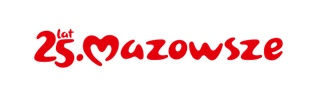        Warszawa, dnia 25.09.2023 r.Zamawiający:Samodzielny Wojewódzki Zespół Publicznych Zakładów Psychiatrycznej Opieki Zdrowotnej w Warszawieul. Nowowiejska 27, 00-665 WarszawaINFORMACJA Z OTWARCIA OFERT Dotyczy: postępowania prowadzonego w trybie podstawowym na podstawie art. 275  pkt 1 ustawy Prawo zamówień publicznych  na realizację zadania pod nazwą: „Zakup, dostawa                  i montaż wyposażenia dla Szpitala Nowowiejskiego w ramach realizacji zadania polegającego na zwiększeniu dostępności i poprawie jakości leczenia osób uzależnionych od alkoholu”,  nr postępowania 13/DZP/2023.Działając na podstawie art. 222 ust. 5 ustawy z dnia 11 września 2019 r. – Prawo zamówień publicznych (Dz.U. z 2023 r. poz. 1605), Zamawiający informuje,  że                                                   w postępowaniu pn.: „Zakup, dostawa i montaż wyposażenia dla Szpitala Nowowiejskiego w ramach realizacji zadania polegającego na zwiększeniu dostępności i poprawie jakości leczenia osób uzależnionych od alkoholu”, wpłynęły następujące oferty:CZĘŚĆ NR 1CZĘŚĆ NR 2     Z upoważnienia DyrektoraAndrzej MarciniakZ-ca Dyrektora ds. Ekonomiczno - Finansowych Numer ofertyNazwa i Adres Wykonawcycena oferty1.ALL MED KINGA JAKUBASul. Święty Marcin 29/861-806 Poznań272.116,59 zł bruttoNumer ofertyNazwa i Adres Wykonawcycena oferty1.ALL MED KINGA JAKUBASul. Święty Marcin 29/861-806 Poznań110.154,60 zł brutto2.Ronomed Sp. z o.o. Sp. k.ul. Przyjaźni 52/1U53-030 Wrocław100.494,00 zł brutto3.Przedsiębiorstwo Zaopatrzenia Lecznictwa  Cezal Lublin Sp. z o. o.Al. Spółdzielczości Pracy 3820-147 Lublin 99.999,36 zł brutto